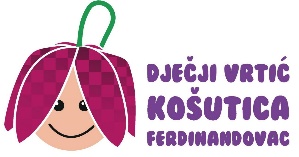 KLASA: 601-02/23-01/12URBROJ: 2137-15-68-23-1Ferdinandovac, 10. veljače 2023.Na temelju članka 14. Poslovnika o radu Upravnog vijeća Dječjeg vrtića KOŠUTICA Ferdinandovac (KLASA: 601-02/00-01/21, URBROJ: 2137-68-00-1 od 14. srpnja 2000. godine),S A Z I V A M21. sjednicu Upravnog vijeća Dječjeg vrtića KOŠUTICA Ferdinandovacza utorak, 14. veljače 2022. s početkom u 1530 sati	Sjednica će se održati u Vijećnici Općine Ferdinandovac, Ferdinandovac, Trg slobode 28.	Za sjednicu predlažemD n e v n i    r e d :Razmatranje prijedloga i donošenje Pravilnika o unutarnjem ustrojstvu i načinu rada Dječjeg vrtića Košutica Ferdinandovac,Razmatranje prijedloga i donošenje Poslovnika o radu Odgojiteljskog vijeća Dječjeg vrtića Košutica Ferdinandovac,Razmatranje prijedloga i donošenje Poslovnika o radu Upravnog vijeća Dječjeg vrtića Košutica Ferdinandovac, Razno.Molim da se sjednici odazovete u točno zakazano vrijeme, a eventualnu spriječenost nazočnosti da dojavite na tel. 048/ 817 - 660.   PREDSJEDNIK:                                                                                                                                                                                 Miroslav FučekDOSTAVITI:1. Miroslavu Fučeku, predsjedniku, 2. Ljubici Penezić, zamjenici predsjednika, 3. Damiru Horvatu, članu,  4. Marti Horvat, članici, 5. Jeleni Munjeković, članici, 6. Marineli Bedeković Prevedan, ravnateljici Dječjeg vrtića KOŠUTICA Ferdinandovac, 7. Općinskom načelniku Općine Ferdinandovac,8. Jedinstvenom upravnom odjelu Općine Ferdinandovac,9. Oglasna ploča Dječjeg vrtića KOŠUTICA Ferdinandovac,10. Pismohrani. 